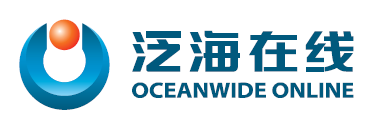 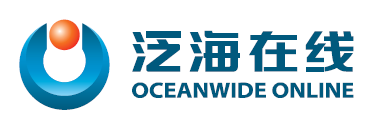 客户告知书尊敬的客户：您好！非常感谢您通过泛海在线保险代理有限公司办理保险业务。本公司是根据保险公司的委托，在保险公司授权的范围内专门代为办理保险业务的机构。为了保护您的合法权益，按照《保险专业代理机构监管规定》的要求，本公司应履行客户告知义务，现将有关事项告知如下，请仔细阅读。一、公司基本情况1、名称：泛海在线保险代理有限公司2、住所：北京市朝阳区慈云寺1号院3号楼1层、2层（八里庄卵化器1-0120号）3、许可证名称及编号：经营保险代理业务许可证编号2102250000008004、许可证有效期：2019年11月7日至2022年11月21日5、业务范围：在全国区域内（港、澳、台除外）代理销售保险产品；代理收取保险费；代理相关保险业务的损失勘查和理赔；中国保监会批准的其他业务。6、经营区域：全国（港、澳、台除外）7、联系方式：400 606 9888二、请您仔细阅读保险条款，重点关注保险责任、责任免除或者除外责任、犹豫期后解除合同损失、投保人和被保险人权利义务、免赔额或免赔率的计算、等待期等内容。保险产品的广告、公告、彩页等宣传资料不属于保险合同的组成部分。如有任何问题可向我们咨询。三、根据《中华人民共和国保险法》规定，保险代理机构因过错给投保人、被保险人造成损失的，依法承担赔偿责任。四、本公司已按《保险专业代理机构监管规定》缴存保证金/投保职业责任保险。五、关联关系说明：本公司与您所投保的保险公司无关联关系。六、如果您发现本公司服务人员存在误导行为及其他损害您合法权益的行为，请注意保留书面证据或其他证据，可向本公司投诉（电话：400 606 9888）。泛海在线保险代理有限公司